PERBEDAAN HASIL BELAJAR SISWA YANG DIAJARKAN DENGAN MENGGUNAKAN MODEL PEMBELAJARAN KOOPERATIF TIPE INKUIRI DENGAN GROUP INVESTIGATION PADA MATA PELAJARAN EKONOMI DI KELAS XI MADRASAH ISLAMIYAH SUNGGAL T.A 2019/2020SKRIPSI Oleh:DERIN TITANIA ANGGUN HUTASUHUTNPM  161364123 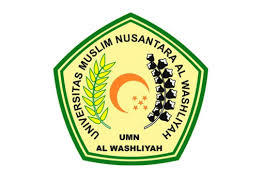 FAKULTAS KEGURUAN DAN ILMU PENDIDIKAN UNIVERSITAS MULIM NUSANTARA AL WASHLIYAH MEDAN 2020PERBEDAAN HASIL BELAJAR SISWA YANG DIAJARKAN DENGAN MENGGUNAKAN MODEL PEMBELAJARAN KOOPERATIF TIPE INKUIRI DENGAN GROUP INVESTIGATION PADA MATA PELAJARAN EKONOMI DI KELAS XI MADRASAH ISLAMIYAH SUNGGAL T.A 2019/2020Skripsi ini diajukan untuk melengkapi tugas-tugas dan memenuhi syarat-syarat guna memperoleh gelar sarjana pendidikan pada program studi pendidikan ekonomi jurusan pendidikan ilmu pengetahuan sosialOleh:DERIN TITANIA ANGGUN HUTASUHUTNPM  161364123 FAKULTAS KEGURUAN DAN ILMU PENDIDIKAN UNIVERSITAS MULIM NUSANTARA AL WASHLIYAH MEDAN 2020